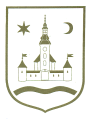 REPUBLIKA HRVATSKA					Nacrt ZAGREBAČKA ŽUPANIJA	OPĆINA POKUPSKO            Općinsko vijeće						Na temelju članka 69. Zakona o komunalnom gospodarstvu (Narodne novine, br. NN 68/18) i članka 33. Statuta Općine Pokupsko (Glasnik Zagrebačke županije, br. 11/13) Općinsko vijeće Općine Pokupsko na svojoj ___.  sjednici održanoj dana_______       2018. godine donosiPROGRAM GRADNJE OBJEKATA I UREĐAJA KOMUNALNE INFRASTRUKTURE U OPĆINI POKUPSKO ZA 2019. GODINUUVODNE ODREDBEOvim Programom predviđa se gradnja objekata i uređaja komunalne infrastrukture koji će se graditi ili pripremati za gradnju u 2019. godini, sukladno odredbama Zakona o komunalnom gospodarstvu (Narodne novine, br. 68/18) i Zakona o održivom gospodarenju otpadom (Narodne novine, br. 94/13 i 73/17). Program gradnje objekata i uređaja komunalne infrastrukture za 2019. godinu sadrži opis poslova s procjenom troškova gradnje, odnosno opremanja, te iskaz financijskih sredstava potrebnih za ostvarenje Programa s naznakom izvora financiranja djelatnosti. Financijska sredstava za provedbu ovoga Programa osiguravaju se iz slijedećih izvora, sukladno Zakonu o komunalnom gospodarstvu: komunalnog doprinosa; naknade za koncesije; komunalne naknade; drugih izvora utvrđenih posebnim zakonima (naknade, prodaja nekretnina, pomoći županijskog proračuna, državnog proračuna, EU fondova i drugo). ZAVRŠNE ODREDBEOpćina Pokupsko izvršavat će svoje obveze gradnje objekata i uređaja komunalne infrastrukture utvrđene ovim Programom sukladno ostvarenim prihodima u 2018. za financiranje gradnje objekata i uređaja komunalne infrastrukture.Općina Pokupsko  vratit će sredstva komunalnog doprinosa obvezniku plaćanja komunalnog doprinosa, ako ne obavi planirane radove gradnje objekata i uređaja komunalne infrastrukture utvrđene ovim Programom, i to u razmjernom dijelu izvršenih troškova gradnje u odnosu na ostvarene prihode za financiranje gradnje objekata i uređaja komunalne infrastrukture.Ovaj će Program stupa na snagu danom donošenja, a objavit će se u Glasniku Zagrebačke županije.Klasa: Urbroj: U Pokupskom,          2018. godine								Predsjednik Općinskog vijeća									   Stjepan Sučec2. OPIS POSLOVA S PROCJENOM TROŠKOVA ZA GRAĐENJE OBJEKATA I UREĐAJA, TE   ZA NABAVU OPREME U 2019. GODINE2. OPIS POSLOVA S PROCJENOM TROŠKOVA ZA GRAĐENJE OBJEKATA I UREĐAJA, TE   ZA NABAVU OPREME U 2019. GODINE2. OPIS POSLOVA S PROCJENOM TROŠKOVA ZA GRAĐENJE OBJEKATA I UREĐAJA, TE   ZA NABAVU OPREME U 2019. GODINE2. OPIS POSLOVA S PROCJENOM TROŠKOVA ZA GRAĐENJE OBJEKATA I UREĐAJA, TE   ZA NABAVU OPREME U 2019. GODINE2. OPIS POSLOVA S PROCJENOM TROŠKOVA ZA GRAĐENJE OBJEKATA I UREĐAJA, TE   ZA NABAVU OPREME U 2019. GODINE2. OPIS POSLOVA S PROCJENOM TROŠKOVA ZA GRAĐENJE OBJEKATA I UREĐAJA, TE   ZA NABAVU OPREME U 2019. GODINER.br.Naziv projektaIznosI. Rekonstrukcija općinskih cesta   Rekonstrukcija općinskih cesta   1.Pokupski Gladovec - Strezojevo (Gora,Magdić)300.000,00Geodetski projekt (situacijski nacrt)100.000,00Projektna dokumentacija200.000,002.Gornja Opatija - Donja Opatija0Geodetski elaborat (snimak izvedenog stanja)03.Auguštanovec - Pok. Cerje (Suhača,Vodosprema)0Geodetski elaborat (snimak izvedenog stanja)04. Pokupsko (Groblje - Toplana)0Geodetski projekt (situacijski nacrt)0Projektna dokumentacija0Dugotrajna imovina: Dugotrajna imovina: 300.000,00 Izvori  Izvori 300.000,00PomoćiPomoći200.000,00Opći prihodi i primiciOpći prihodi i primici100.000,00II. Šumske cesteŠumske cesteI. Šumski put Skender Brdo - Posavci - Lijevi Štefanki Rekonstrukcija traktorskog puta u šumsku cestu2.100.000,00Stručni nadzor i usluge100.000,00Dugotrajna imovina: Dugotrajna imovina: 2.200.000,00Izvori: Izvori: 2.200.000,00PomoćiPomoći2.100.000,00 Opći prihodi i primici                 100.000,00III. Javna rasvjetaRekonstrukcija javne ravjete (nova rasvjetna tijela)568.00000Dugotrajna imovina: Dugotrajna imovina: 568.000,00Izvori: Izvori: 568.000,00Prihodi za posebne namjene (naknada legalizacija )Prihodi za posebne namjene (naknada legalizacija )68.000,00                                                                                        Pomoći                                    500.000,00                                                                                        Pomoći                                    500.000,00                                                                                        Pomoći                                    500.000,00IV. Vodoopskrbni objekti - cjevovodiVodoopskrbni objekti - cjevovodi1. Hotnja (Strmec)431.000,00Radovi410.000,00Stručni nadzor21.000,002. Pokupsko (Busije)301.000,00Radovi287.000,00Stručni nadzor14.000,003.Auguštanovec ( Brodišće) 387.000,00Radovi369.000,00Stručni nadzor               18.000,004. Roženica II (Šandori)204.000,00Radovi194.000,00Stručni nadzor10.000,00Dugotrajna imovina: Dugotrajna imovina: 1.323.000,00Izvori: Izvori: 1.323.000,00PomoćiPomoći1.200.000,00Prihodi za posebne namjene (komunalni doprinos)Prihodi za posebne namjene (komunalni doprinos)130.000,00Opći prihodi i primiciOpći prihodi i primici23.000,00V.Pogrebni centri (groblja i mrtvačnice)Pogrebni centri (groblja i mrtvačnice)1.Pokupsko735.600,00Radovi groblje 672.000,00Stručni nadzor33.600,00Priključak grijanja  u mrtvačnici30.000,002.Lukinić Brdo87.000,00Projektna dokumentacija87.000,003.Lijevi Štefanki78.000,00Geodezija9.000,00Projektna dokumentacija 69.000,004.Hotnja40.000,00Radovi mrtvačnica i groblje30.000,00Geodezija 10.000,00Dugotrajna imovina: 940.600,00Izvori: Izvori: 940.600,00PomoćiPomoći558.500,00Prihodi za posebne namjene (komunalni doprinos)Prihodi za posebne namjene (komunalni doprinos)200.000,00Opći prihodi i primiciOpći prihodi i primici182.100,00VI.Toplana ložena biomasom i CTSToplana ložena biomasom i CTSProjektna dokumentacija za proširenje nadstrešnice86.000,00Usluge tekućeg i investicijskog održavanjaUsluge tekućeg i investicijskog održavanja86.000,00Izvori: Izvori: 86.000,00PomoćiPomoći86.000,00VII.Tržnica na malo PokupskoTržnica na malo PokupskoProjektiranje216.000,00Izgradnja i nadzor0,00Ukupno: Ukupno: 216.000,00Izvori: Izvori: 216.000,00PomoćiPomoći200.000,00Opći prihodi i primiciOpći prihodi i primici16.000,00VIII.Parkovi i javne skulptureParkovi i javne skulpture1. Spomenik hrvatskim braniteljima u Pokupskom Spomenik hrvatskim braniteljima u Pokupskom Autorsko djelo38.000,00Izgradnja spomenika162.000,00Dugotrajna imovina Dugotrajna imovina 200.000,00Izvori: Izvori: 200.000,00Prihodi od imovine - vlastitiPrihodi od imovine - vlastiti200.000,00Opći prihodi i primiciOpći prihodi i primici0,00IX.Sportsko rekreacijski objekti i prostori Sportsko rekreacijski objekti i prostori 1.Pokupsko -  ŠRC Stari grad0Izgradnja i opremanje02.Pokupsko - Kupalište Vitliček0,003.Auguštanovec - Kupalište Skelišće0,004.  Nogometno igralište Opatija 0Projektiranje 0Dugotrajna imovina: 0Izvori: Izvori: 0Opći prihodi i primiciOpći prihodi i primici0X. Rekreacijski prostori - Eko - etno parkoviRekreacijski prostori - Eko - etno parkovi1.Eko-etno park Jablan 
Lijevi Štefanki0,002.Eko-etno park "Jezera" 
Šestak Brdo 437.750,00Projektiranje97.000,00Izgradnja315.000,00Nadzor15.750,00Imovinsko pravni odnosi10.000,003.Eko-etno park "Ždinj" 
Pokupsko 0,00Dugotrajna imovina: 437.750,00Izvori: 437.750,00Opći prihodi i primici437.750,00XI. Zbrinjavanje otpadaZbrinjavanje otpadaČišćenje divljih deponija  20.000,00Edukacija o učinkovitom upravljanju i gospodarenju otpadom 500.000,00Ukupno:Ukupno:520.000,00Izvori: Izvori: 520.000,00PomoćiPomoći500.000,00Prihodi za posebne namjene (koncesijska naknada)Prihodi za posebne namjene (koncesijska naknada)20.000,00Sveukupno:Sveukupno:6.791.350,00